EARL J. LEWIS, IIIEXECUTIVE DIRECTOR, PROCUREMENT DIRECTORATEand DEPUTY HEAD OF THE CONTRACTING ACTIVITY (DHCA)U.S. CUSTOMS AND BORDER PROTECTION (CBP)DEPARTMENT OF HOMELAND SECURITY (DHS)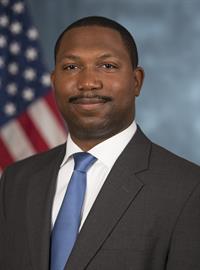 Earl J. Lewis, III is the Executive Director for the Procurement Directorate (PD), and Deputy Head of the Contracting Activity for U.S. Customs and Border Protection (CBP), Office of Acquisition (OA), Office of Enterprise Services (ES), Department of Homeland Security (DHS) in Washington, D.C.Currently, Mr. Lewis oversees the Directorate’s core missions to procure products, supplies, and services cost effectively and consistent with laws and regulations to support end-user missions.  CBP has averaged an annual $5 Billion spend in support of operational contracting.  Mr. Lewis has served in a variety of leadership positions at U.S. Customs and Border Protection and other Federal Government agencies.  Prior to his current position, Mr. Lewis served as the Chief of the Contracting Office and the Director of the Information Technology Contracting Division for PD.  In these roles, with his expertise and experience, he guided the organization to focus on the procurement of high-quality information technologies and services for CBP, in support of the agency’s day-to-day activities to secure the border and facilitate trade and travel.

Before joining CBP, Mr. Lewis served as Deputy Director of the Center for Innovative Acquisition Development at the General Services Administration (GSA), the Acquisition Liaison for the Logistics Management Directorate Program Office and Acquisition Operations at the Federal Emergency Management Agency (FEMA), and in various roles at the Naval Air Systems Command at the Department of the Navy. 

Mr. Lewis holds a Master of Science in Management from Florida Institute of Technology and a Bachelor of Science in Economics from Florida State University.  Mr. Lewis is also a graduate of the Harvard Kennedy School’s Senior Managers in Government program.